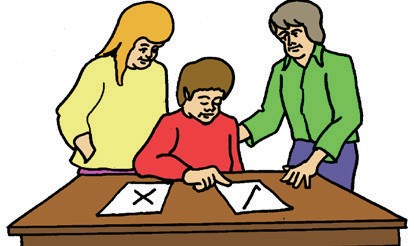 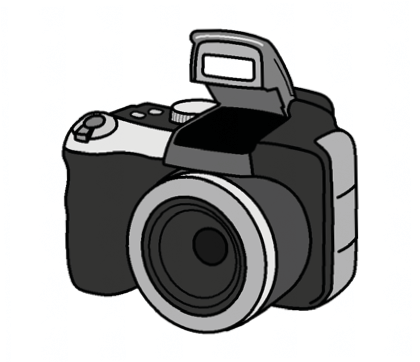 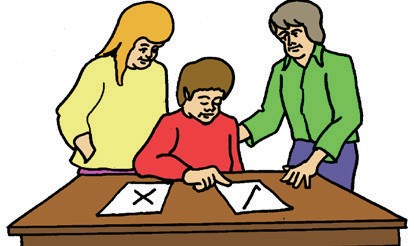 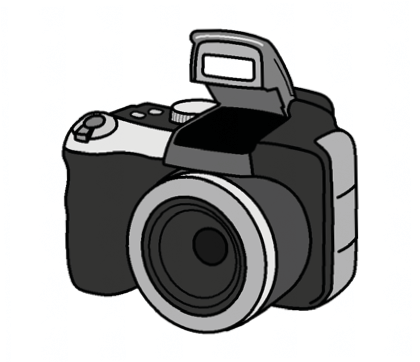 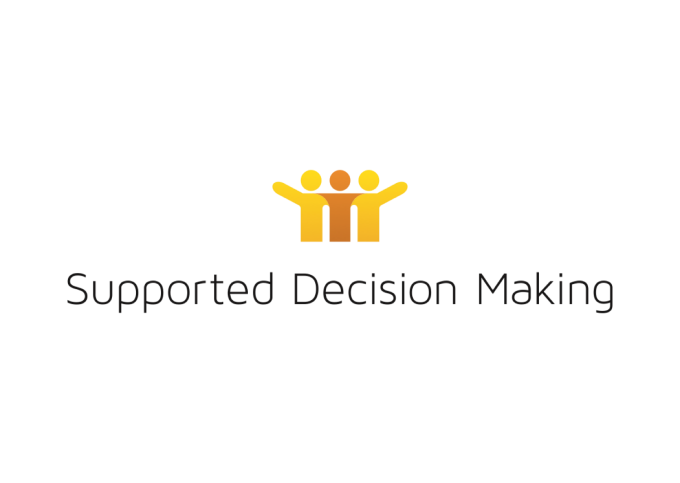 Photo consent formWhat is a photo consent form? You can tell us if we can use your photos. We will use the photos of you to show people how we talk to each other.     Write your name     Please circle no or yes.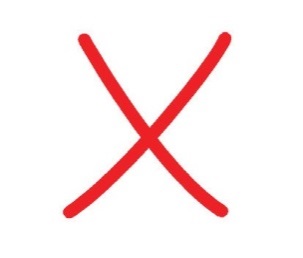 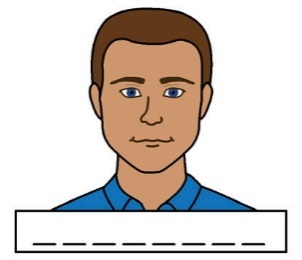 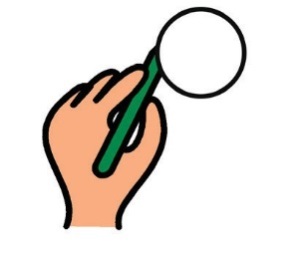 No, I do not want you to use any photos of me. You have finished this form.Yes, you can use photos of me.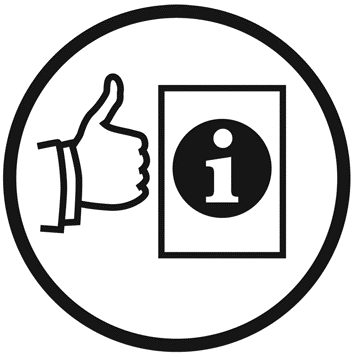 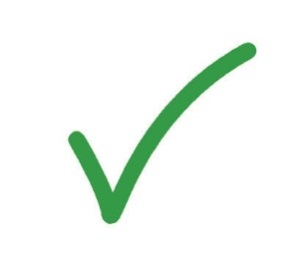 Turn the page and tell us what we can use your photos for.How long can we use your photos?      2 years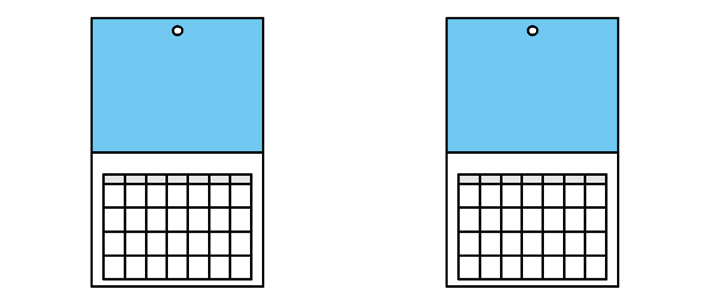 What can we use your photo for?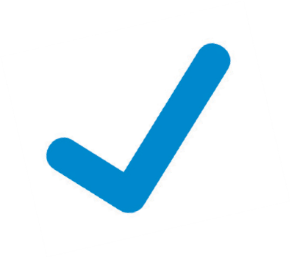 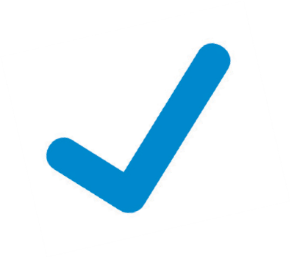 Make a mark next to Posters Brochures Fact sheets Newsletters Magazines Journals BooksScope’s website Conferences/presentations TrainingSocial media. For example, Facebook, Twitter2Give this form back to us.If you want us to stop using photos of you, you can tell us.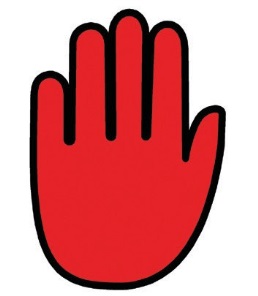      Write your address     Email                  Phone                   Sign your name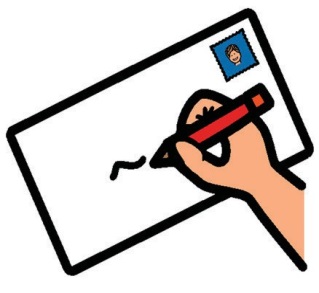 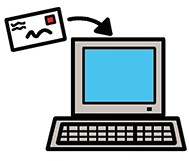 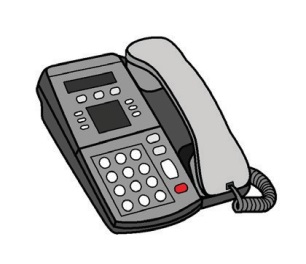 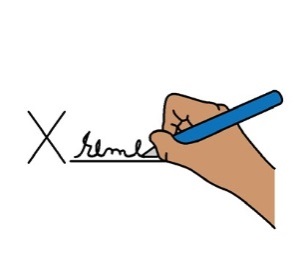 Date3You can get someone to sign the form for you.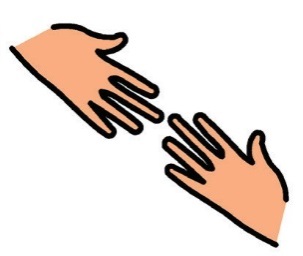       Sign your name DateWhat happens with this form? We will keep this form private. We will keep this in a safe place.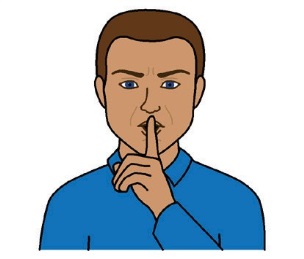 You have finished this form. Thank youImages we used on this formMayer-Johnson says we can use their Picture Communication Symbols© 1981 – 2010.Valuing People ClipArt © Inspired Services, UK. www.inspiredservices.org.uk.		Who can you speak to for more information? WAiS 94207252admin@waindividualisedservices.org.au